Acklam Grange School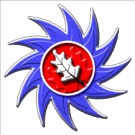 Lodore Grove, Middlesbrough, TS5 8PBTel: 01642 277700Recruitment website: www.agsrecruit.comSchool website: www.acklamgrange.org.uk     e-mail: humanresources@acklamgrange.org.ukTeacher of Design Technology MPS/UPS1 Year Fixed Term Start: September 2018 to August 2019We are looking to appoint a highly motivated, outstanding practitioner to be part of our journey to outstanding.  You will join a highly successful dedicated team in the Design and Technology Faculty who achieve regular examination success significantly above national figures. The ability to teach Engineering is desirable but not essential. Acklam Grange School and Linthorpe Community Primary School are converting to academies on July 1 2018 and will be co-founders of The Legacy Learning Trust multi academy trust, with a shared vision:Placing learners and learning at the heart of all that we doAcklam Grange School is a large, 11 – 16 urban, multi-cultural secondary school (NOR 1451) with first class facilities in new campus-style BSF buildings.  We are a nationally high performing school seeking to recruit excellent staff.  We have recently been awarded Teaching School status, providing high quality training, development and support to new and experienced school staff. We place the students at the heart of all that we do.  We offer:A school ranked in the top 10% of in the country for student progress and top 10% for attainment receiving SSAT national awards two year running.The top performing school overall in Middlesbrough and ranked number 1 in the Real Schools’ Guide of the top 10 Teesside state secondary schools. A continuous improving trend of GCSE results including 9-4 English & Maths 74%, 84% 9-4 English, 80% 9-4 Maths with 28 subjects performing above national figures.a nationally recognised, bespoke professional development programme – AGS Inspire.a comprehensive, inclusive, family working environment firmly rooted in our local communitya commitment to both academic and pastoral success with SMSC as a driving force and strengthstaff well-being package supported by a serving NHS practitioner and nationally recognised.Applications are welcomed from both experienced and newly qualified Teachers.To apply please visit www.agsrecruit.com. Please refer to the supporting documentation, and complete the application form and return it electronically to humanresources@acklamgrange.org.ukClosing date: Monday 21 May 2018, 12 noon The School is committed to safeguarding and promoting the welfare of children and young people and expects all staff and volunteers to share this commitment.  Safer recruitment practice and pre-employment checks will be undertaken before any appointment is confirmed.  This post is subject to an enhanced Disclosure and Barring Service (DBS) check.